Governance survey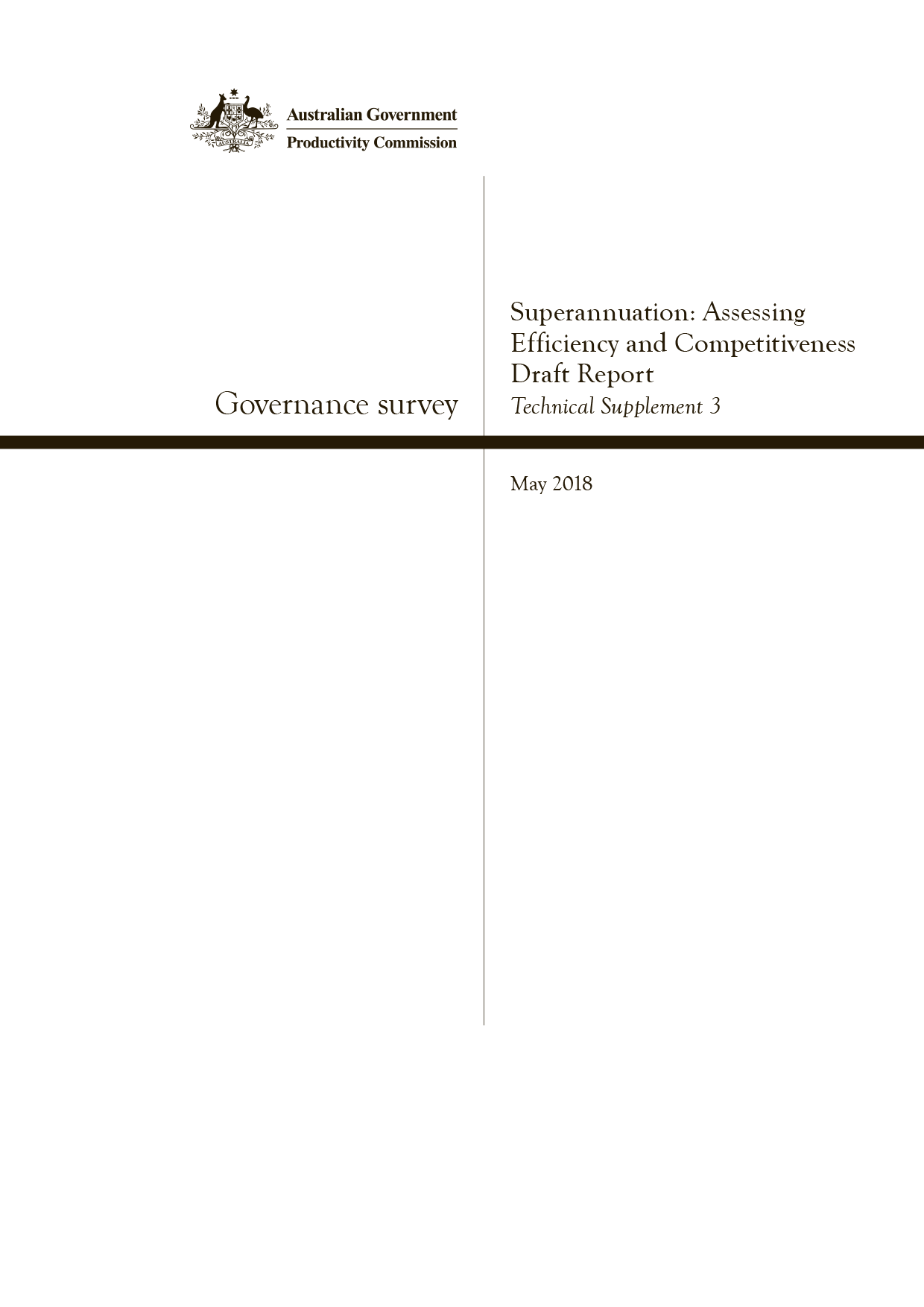 Technical Supplement 3, Superannuation: Assessing Efficiency and Competitiveness, Productivity Commission Draft Report, MaySuperannuation: Assessing Efficiency and Competitiveness, Productivity Commission Draft Report Commonwealth of Australia 2018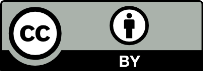 Except for the Commonwealth Coat of Arms and content supplied by third parties, this copyright work is licensed under a Creative Commons Attribution 3.0 Australia licence. To view a copy of this licence, visit http://creativecommons.org/licenses/by/3.0/au. In essence, you are free to copy, communicate and adapt the work, as long as you attribute the work to the Productivity Commission (but not in any way that suggests the Commission endorses you or your use) and abide by the other licence terms.Use of the Commonwealth Coat of ArmsTerms of use for the Coat of Arms are available from the Department of the Prime Minister and Cabinet’s website: https://www.pmc.gov.au/government/commonwealth-coat-armsThird party copyrightWherever a third party holds copyright in this material, the copyright remains with that party. Their permission may be required to use the material, please contact them directly.AttributionThis work should be attributed as follows, Source: Productivity Commission, Governance survey, Technical Supplement 3.If you have adapted, modified or transformed this work in anyway, please use the following, Source: based on Productivity Commission data, Governance survey, Technical Supplement 3.An appropriate reference for this publication is:Productivity Commission 2018, ‘Governance survey’, Technical Supplement 3 to the Draft Report Superannuation: Assessing Efficiency and Competitiveness, Canberra, May.Publications enquiriesMedia, Publications and Web, phone: (03) 9653 2244 or email: mpw@pc.gov.auTechnical supplement 3: governance surveyThis supplement summarises responses to the governance survey and should be read in conjunction with appendix C, which outlines the survey design, fieldwork and response rates achieved.The supplement is divided into four sections, aligning with the four parts of the survey. Section 3.1 presents summary respondent information. Section 3.2 covers characteristics of governance Boards. Section 3.3 summarises responses on Board challenges and section 3.4, responses to questions about governance quality.3.1	Respondent information — Qs 1–3Q1.	Respondent name and job titleResponses not reported.Q2.	How long have you held this position, in years?Q3.	Registerable Superannuation Entity (RSE) licensee nameResponses not reported.3.2	Governance Board facts — Qs 4–11Q4.	Composition of the current Board and composition allowed under the Board’s governing rules?Q5.	Average director tenure for current Board, in years?Q6.	Maximum director tenure allowable under your governing policy, in years?Q7.	Committees of the Board — number of current serving members, number who are independent and number who are not Board directors?Q.8	For each type of Board director (e.g. member representative, employer representative, independent, non-executive, executive), who the director is nominated by, the nature of the selection process, who makes the final selection decision and the nature of any outside advice or input into the selection process.Q9.	Please provide any other information or explanation about the appointment, removal and renewal processes that you view as useful to the Commission’s inquiryResponses not reported.Q10.	What percentage of the Board’s time during meetings over the course of the last financial year was spent on each of the following tasks?Q11.	Please provide any information that would assist the Commission in interpreting your responses, for example, detail about what is included within ‘Other tasks’ or where delegations of responsibility (including to Board committees) mean Board time spent on a task is lowResponses not reported.3.3	Board challenges — Qs 12–17Q12–14.	Please rate each of the Board challenges listed below on a scale from 1–4 with respect to your Board’s experience in the last financial year (with 1 indicating ‘not a challenge’, 2 ‘modest challenge’, 3 ‘significant challenge’, 4 ‘major challenge’ and NA ‘not applicable’).Q15.	Please identify any additional challenges faced by your board in the last financial year and classify them as either a ‘modest challenge’, ‘significant challenge’ or ‘major challenge’.Q16.	Please rank the top 4 challenges for your Board in order from most to least important.Q17.	For the challenges you rated as significant or major (that is, that you gave a rating of 3 or 4), please provide a brief explanation for why these are a challengeResponses not reported.3.4	Governance quality — Qs 18–24For all tables in this section, row percentages are used for responses. Calculation of the mean rating follows the approach in Keith Ambachtsheer’s work, with responses coded from 1 (strongly disagree) to 6 (strongly agree). Mean ratings from Keith Ambachtsheer’s 2014 survey are reported for reference (Ambachtsheer and McLaughlin 2015).For the purposes of presentation the numbers used for coding are presented instead of the descriptions that CEOs responded to. These descriptions are:1 denotes ‘Strongly disagree’2 denotes ‘Mostly disagree’3 denotes ‘Slightly disagree’4 denotes ‘Slightly agree’5 denotes ‘Mostly agree’6 denotes ‘Strongly agree’Additionally ‘NA’ as a column title or ‘..’ in the body of a table denote ‘not applicable’, the column titled ‘KA’ denotes the mean rating obtained for a question in Keith Ambachtsheer’s work, and – denotes nil or rounded to zero.Q18B.	For the quality ratings that you assessed as Disagree (whether strongly, mostly or slightly) in question 18A, please provide a brief explanationResponses not reported.Q19B.	For the quality ratings that you assessed as Disagree (whether strongly, mostly or slightly) in question 19A, please provide a brief explanationResponses not reported.Q20B.	For the quality ratings that you assessed as Disagree (whether strongly, mostly or slightly) in question 20A, please provide a brief explanationResponses not reported.Q21B.	For the quality ratings that you assessed as Disagree (whether strongly, mostly or slightly) in question 21A, please provide a brief explanationResponses not reported.Q22B.	For the quality ratings that you assessed as Disagree (whether strongly, mostly or slightly) in question 22A, please provide a brief explanationResponses not reported.Q23B.	For the quality ratings that you assessed as Disagree (whether strongly, mostly or slightly) in question 23A, please provide a brief explanationResponses not reported.Q24.	Please provide any additional comments on Governance Quality you feel might be useful for the Commission’s InquiryResponses not reported.Q25.	I give permission for my de-identified responses to be included in a dataset that researchers can apply to the Productivity Commission to accessResponses not reported.ReferencesAmbachtsheer, K. and McLaughlin, J. 2015, How effective is pension fund governance today? And do pension funds invest for the long-term? Findings from a new survey, KPA Advisory Services, Toronto.The Productivity CommissionThe Productivity Commission is the Australian Government’s independent research and advisory body on a range of economic, social and environmental issues affecting the welfare of Australians. Its role, expressed most simply, is to help governments make better policies, in the long term interest of the Australian community.The Commission’s independence is underpinned by an Act of Parliament. Its processes and outputs are open to public scrutiny and are driven by concern for the wellbeing of the community as a whole.Further information on the Productivity Commission can be obtained from the Commission’s website (www.pc.gov.au).Table 3.1	CEO tenure, years — Q280 responsesSource: Governance survey.Table 3.2	Summary statistics, CEO tenure, by fund type — Q280 responsesSource: Governance survey.Table 3.3	Number of directors on current Board — Q480 responsesSource: Governance survey.Table 3.4	Number of women directors on current Board — Q480 responsesSource: Governance survey.Table 3.5	Number of independent directors on current Board — Q480 responsesSource: Governance survey.Table 3.6	Summary statistics, current Board membership — Q480 responsesSource: Governance survey.Table 3.7	Number of directors allowed under governing rules — Q475 responsesSource: Governance survey.Table 3.8	Number of women directors allowed under governing rules — Q458 responsesSource: Governance survey.Table 3.9	Number of independent directors allowed under governing rules — Q467 responsesSource: Governance survey.Table 3.10	Average director tenure for current Board — Q579 responsesSource: Governance survey.Table 3.11	Summary statistics, average director tenure for current Board by fund type — Q579 responsesSource: Governance survey.Table 3.12	Maximum director tenure allowed under governing rules — Q676 responsesSource: Governance survey.Table 3.13	Summary statistics, maximum director tenure allowed under governing rules, by fund type — Q676 responsesa Underlying data exclude CEOs who either did not respond or whose response was ‘not applicable’.Source: Governance survey.Table 3.14	Board committees — Q7a80 responsesa Committee names that differed slightly from those in the list above were coded to the closest committee type. b No response on number of committee members was coded to zero.Source: Governance survey.Table 3.15	Board selection processes — Q8 — Nomination processa78 responsesa Responses were coded to fit the nomination categories used in the table. b ‘Rep.’ refers to representative. Source: Governance survey.Table 3.16	Board selection processes — Q8 — Selection processa78 responsesa Responses were coded to fit the selection decision categories used in the table. b ‘Rep.’ refers to representative.Source: Governance survey.Table 3.17	Board selection processes — Q8 — Use of outside advice in selection processa78 responsesa Responses were coded to fit the advice source categories used in the table. b ‘Rep.’ refers to representative.Source: Governance survey.Table 3.18	Allocation of Board time — Q10Percentage of Board time spent on different tasks in 2016-17, 72 responsesSource: Governance survey.Table 3.19	Board challenge rating — Q12 — fund management and performance challengesData presented as row percentages, 79 responsesSource: Governance survey.Table 3.20	Board challenge rating — Q13 — organisational challengesData presented as row percentages, 79 responsesSource: Governance survey.Table 3.21	Board challenge rating — Q14 — board effectiveness/dynamics challengesData presented as row percentages, 79 responsesSource: Governance survey.Table 3.22	Other modest, significant and major challenges nominated by CEOs — Q15a,bCount of responsesa 50 CEOs nominated at least one other challenge. b Responses were coded to the areas of challenge listed in the table.Source: Governance survey.Table 3.23	Top four challenges ranked from most (1) to least (4) important — Q16a71 responsesa Responses were coded to the areas of challenge listed in the table.Source: Governance survey.Table 3.24	Board capability — Q18AaData presented as row percentages, 78 responsesa 1 denotes ‘Strongly disagree’; 2 denotes ‘Mostly disagree’; 3 denotes ‘Slightly disagree’; 4 denotes ‘Slightly agree’; 5 denotes ‘Mostly agree’; 6 denotes ‘Strongly agree’; ‘NA’ as a column title or ‘..’ in the body of a table denotes ‘Not applicable’; the Mean is the mean response excluding ‘not applicable’ responses; ‘KA’ denotes the mean rating obtained for a question in Keith Ambachtsheer’s work. – denotes nil or rounded to zero.Source: Governance survey.Table 3.25	Board performance – Q19AaData presented as row percentages, 78 responsesa 1 denotes ‘Strongly disagree’; 2 denotes ‘Mostly disagree’; 3 denotes ‘Slightly disagree’; 4 denotes ‘Slightly agree’; 5 denotes ‘Mostly agree’; 6 denotes ‘Strongly agree’; ‘NA’ as a column title or ‘..’ in the body of a table denotes ‘Not applicable’; the Mean is the mean response excluding ‘not applicable’ responses; ‘KA’ denotes the mean rating obtained for a question in Keith Ambachtsheer’s work. – denotes nil or rounded to zero.Source: Governance survey.Table 3.26	Board performance continued — Q20AaData presented as row percentages, 78 responsesa 1 denotes ‘Strongly disagree’; 2 denotes ‘Mostly disagree’; 3 denotes ‘Slightly disagree’; 4 denotes ‘Slightly agree’; 5 denotes ‘Mostly agree’; 6 denotes ‘Strongly agree’; ‘NA’ as a column title or ‘..’ in the body of a table denotes ‘Not applicable’; the Mean is the mean response excluding ‘not applicable’ responses; ‘KA’ denotes the mean rating obtained for a question in Keith Ambachtsheer’s work. – denotes nil or rounded to zero.Source: Governance survey.Table 3.27	Investment governance — Q21AaData presented as row percentages, 78 responsesa 1 denotes ‘Strongly disagree’; 2 denotes ‘Mostly disagree’; 3 denotes ‘Slightly disagree’; 4 denotes ‘Slightly agree’; 5 denotes ‘Mostly agree’; 6 denotes ‘Strongly agree’; ‘NA’ as a column title or ‘..’ in the body of a table denotes ‘Not applicable’; the Mean is the mean response excluding ‘not applicable’ responses; ‘KA’ denotes the mean rating obtained for a question in Keith Ambachtsheer’s work. – denotes nil or rounded to zero.Source: Governance survey.Table 3.28	Conflict and risk management — Q22AaData presented as row percentages, 78 responsesa 1 denotes ‘Strongly disagree’; 2 denotes ‘Mostly disagree’; 3 denotes ‘Slightly disagree’; 4 denotes ‘Slightly agree’; 5 denotes ‘Mostly agree’; 6 denotes ‘Strongly agree’; ‘NA’ as a column title or ‘..’ in the body of a table denotes ‘Not applicable’; the Mean is the mean response excluding ‘not applicable’ responses; ‘KA’ denotes the mean rating obtained for a question in Keith Ambachtsheer’s work. – denotes nil or rounded to zero.Source: Governance survey.Table 3.29	Operational issues — Q23AaData presented as row percentages, 78 responsesa 1 denotes ‘Strongly disagree’; 2 denotes ‘Mostly disagree’; 3 denotes ‘Slightly disagree’; 4 denotes ‘Slightly agree’; 5 denotes ‘Mostly agree’; 6 denotes ‘Strongly agree’; ‘NA’ as a column title or ‘..’ in the body of a table denotes ‘Not applicable’; the Mean is the mean response excluding ‘not applicable’ responses; ‘KA’ denotes the mean rating obtained for a question in Keith Ambachtsheer’s work. – denotes nil or rounded to zero.Source: Governance survey.